Supply List 2020-2021KindergartenPlease label the following: 1	Box of Jumbo Crayola 8 colour crayons (only label the box)1	Box of Crayola 24s small crayons (only label the box)2	Box of Crayola 8 colour washable markers (only label the box)1	Small bottle of ELMERS white glue3	Large glue stick 1	White vinyl eraser (big one)1	Pair of metal blunt end scissors (Lefty for left handed)1	Water bottle (we have no water fountain in classroom)3	Duotangs 1	Scrapbook (to glue artwork in) 1	Pair white soled running shoes preferably with velcro fasteners  1	Backpack (full size) 1	Extra pair of pants, shirt, underwear and socks in a labeled bag1	Lunch kit1	Pocket folders with laminated cover (heavy stiff paper with pockets on the inside – to be used for sending paper home) Please do not label the following:1 	Box of Kleenex1	Large zip lock bag1	Container of Lysol Wipes Disinfecting1	Package of each, plastic forks and plastic spoons** Special Kindergarten Pencils will be bought by the school.  The Price is included in Student Fees**** The Kindergarten Teacher will keep all extra supplies and give them out as needed.                    Classes start September 1, 2020***Students must bring all their supplies on the first day of classes***See reverse for school fee information.	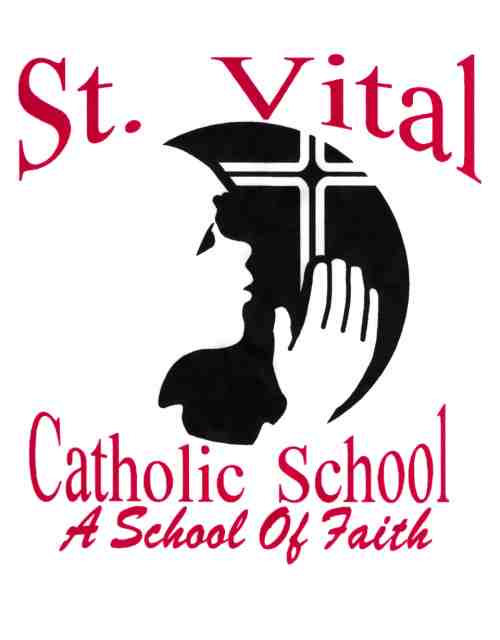 ST. VITAL Phone:   937-2233     e-mail:  stvital@lskysd.caPrincipal – Mrs. Natasha Nichol    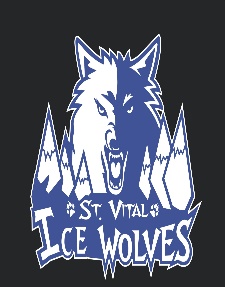 